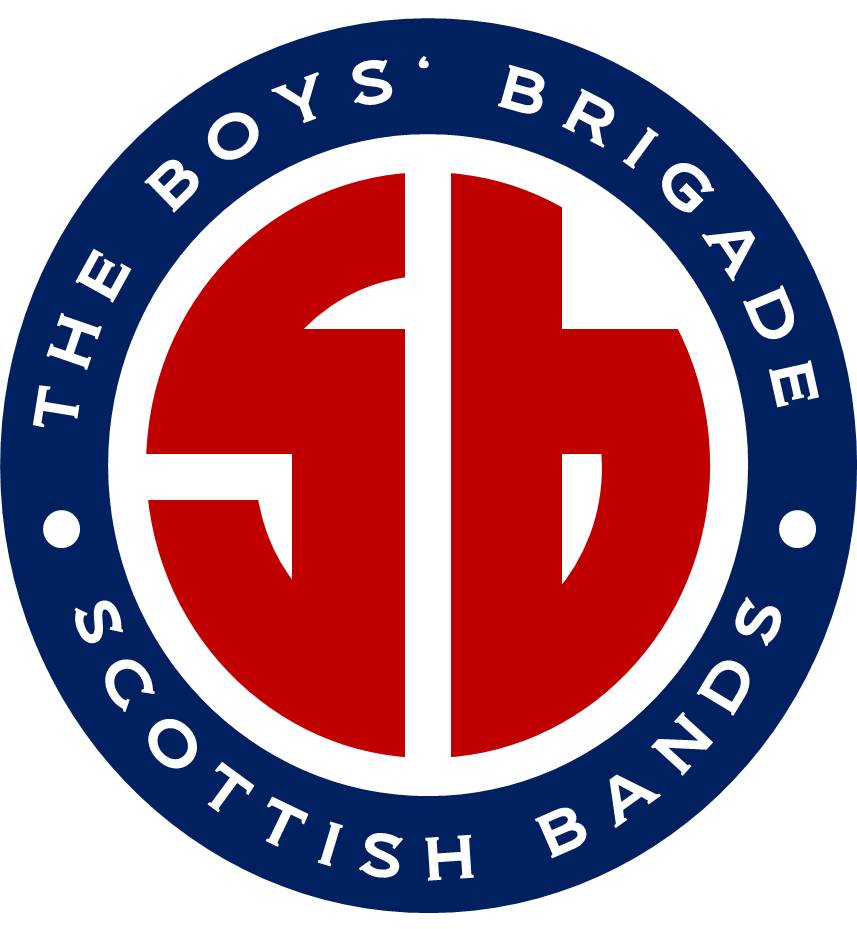 39th SCOTTISH BANDS CONTEST HUTCHESON’S GRAMMAR SCHOOL, GLASGOW SATURDAY 10th MARCH 2018ENTRY FORM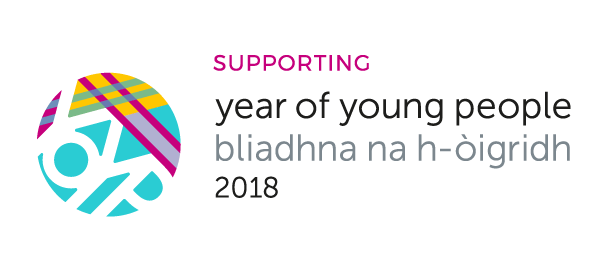 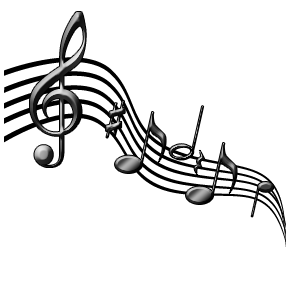 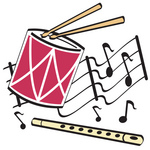 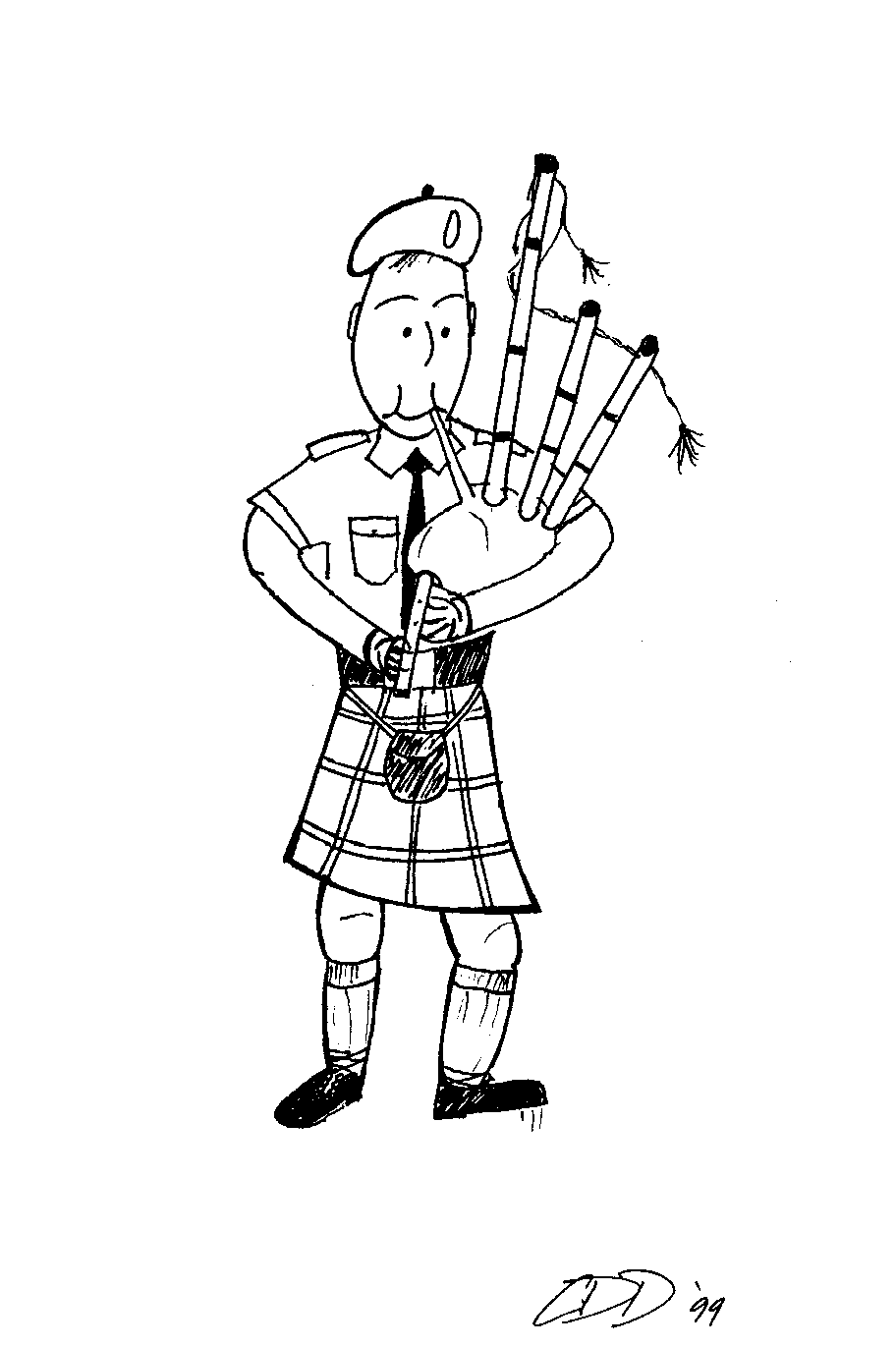 Entries are invited from any Boys’ Brigade or Boys’ Brigade with Girls’ Association bands from across Scotland for the 2018 Scottish Bands Contest to be held in Hutcheson’s Grammar School in Glasgow on Saturday 10th March 2018. 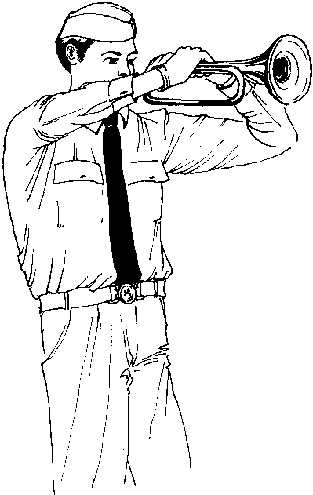 The Contest will be in three categories:Open (Wind)PipeMini Pipecompeting in three classes:NoviceContestChampionshipCompeting bands will be placed in a class by the Bands Committee. The previous year’s competition winners being upgraded by one class and the bottom band in each class may drop down a grade. Due consideration will however be given to the class preferred by the band.Entry Fee: £14 per Company/Battalion(Please make cheques payable to ‘The Boys’ Brigade’)and return to:The Boys’ Brigade, Scottish HeadquartersCarronvale House, Carronvale Road, Larbert FK5 3LHClosing date for entries: Friday 16th February 20182018 SCOTTISH BANDS CONTEST - ENTRY FORMWe wish to enter the undernoted band(s) for the 2018 Bands Contest,and agree to abide by the Contest Rules.The entry fee of £14 per Company/Battalion is enclosed(cheques should be made payable to ‘The Boys’ Brigade’)Bandmaster ________________________________Please turn over and complete, if you wish to pay by credit card.   I wish to pay by Visa/Mastercard. Please charge my account with £14.   My card number is (13 or 16 digits): Company OR BattalionBandmaster/OICContact for whom correspondence should be sentContact for whom correspondence should be sentNameAddressPostcodeTel No.Email AddressMobile Contact (for contest day)Expected strength of band (approx)Number of staff (approx)Section of CompetitionNumber of BandsMini Pipe NoviceMini Pipe OpenPipe NovicePipe ContestPipe ChampionshipOpen (Wind) NoviceOpen (Wind) ContestOpen (Wind) ChampionshipMallets Player (young person, not an Officer)YES / NODrum Major (young person, not an Officer)YES / NOFor Office UseFor Office UseFeeReceivedName on CardName on CardName on CardName on CardName on CardName on CardName on CardName on CardExpiry DateExpiry DateExpiry DateExpiry DateExpiry DateSecurity Code3 digit no on signature stripSecurity Code3 digit no on signature stripSecurity Code3 digit no on signature stripSecurity Code3 digit no on signature stripSecurity Code3 digit no on signature stripSecurity Code3 digit no on signature stripReceiptNo.SignatureSignatureSignatureSignatureSignatureSignatureSignatureSignatureSignatureSignatureSignatureSignatureSignatureSignatureSignatureSignatureSignatureSignatureSignature